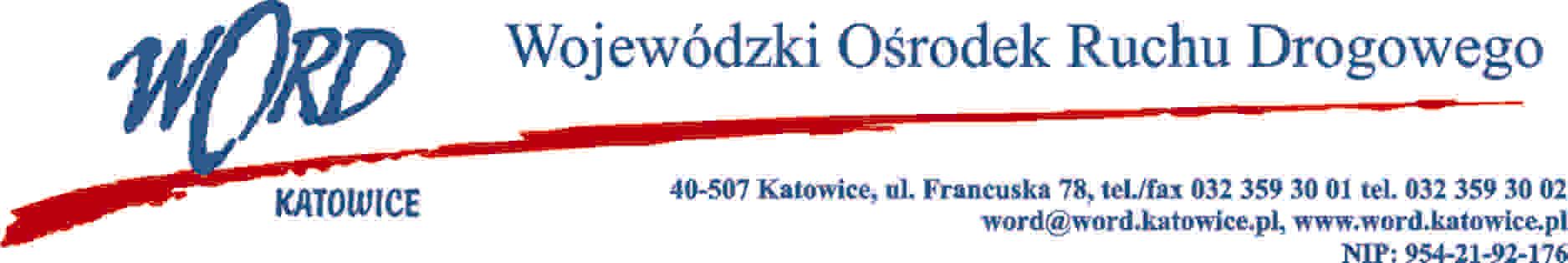 Postępowanie o udzielanie zamówienia publicznego o wartości poniżej 130.000 zł.Katowice 20.01.2023 r. AT-ZP.261.17.37.2023.ŁŻInformacja z otwarcia ofert w dniu 20.01.2023 r.Dotyczy: informacji z otwarcia ofert w dniu 20.01.2023 r. o godz. 10:30 w postępowaniu pn. „Dostawa tablic informacyjnych PCV 60x40 cm” prowadzonym w trybie regulaminu zamówień publicznych. W przedmiotowym postępowaniu ofertę złożyli Wykonawcy: Najkorzystniejszą ofertę złożył Wykonawca PHU OLEJNIK Piotr Olejnik ul. Szwankowskiego 2/3, 01-318 Warszawa NIP: 5271026043 i z tą też firmą zawarta zostanie stosowna umowa.Dyrektor WORD KatowiceKrzysztof PrzybylskiOtrzymują;1) Wykonawcy2) a/aLp.WykonawcaCena bruttoIlość punktów1Gabidruk ul. Garlicka 100, 32-087 Garlica Murowana NIP: 94515657431549,8038,572PHU MAD Beata Duda ul. Trzech Kotwic 6, 49-300 Brzeg NIP: 74711399651084,8655,1033R Agencja reklamowo Marketingowa ul. Wilcza 8, 56-120 Brzeg Dolny NIP: 91711166131328,4045,004P.P.H.U. Janusz Ciosek Wielka Reklama ul. Księdza Jerzego Popiełuszki 13,  98-300 Wieluń NIP: 8320002720885,6067,505Fresh vision ul. Struga 1, 41-200 Sosnowiec NIP: 6443567625757,1978,956SIGNPROJECT POLSKA Sp z o.o. ul. Galaktyczna 37, 80-299 Gdańsk NIP: 5851471334608,8598,187SELATO GÓRKA SPÓŁKA KOMANDYTOWA ul. Św. Leonarda 69/70, 32-700 Bochnia NIP: 86819832191845,1532,408OMEGA SPÓŁKA Z OGRANICZONĄ ODPOWIEDZIALNOŚCIĄ ul. Chorzowska 108/8, 40-101 Katowice NIP: 62630314321081,5455,279Mikodruk Computer s.c. Jacek i Sylwia Mikołajczyk uL. Ptolemeusza 23, 62-800 Kalisz NIP: 61818521341992,6030,0010ARW Studio B&W Wojciech Janecki ul. Podjazdowa 2/31, 41-200 Sosnowiec NIP: 64418530601487,8140,1811Arianpol Sp. z o.o ul. Węgierska 1,  02-319 Warszawa NIP: 52229988231217,7049,0912PHU LOGOS s.c. ul. Szosa Jadowska 48a, 05-200 Nowe Lipiny NIP: 12500339001107,0054,0013MultiDORADCY.pl Dominik Ceglarski ul. Staszica 7 lok.33, 08-530 Dęblin NIP: 7162259878690,7786,5414Studio Reklamy DIGIDION Sp. z o.o. ul. Armii Krajowej 67, 40-671 Katowice NIP: 95427666251143,9752,2515PHU OLEJNIK Piotr Olejnik ul. Szwankowskiego 2/3, 01-318 Warszawa NIP: 5271026043597,78100,0016Mag-Dal Krzysztof Krzemiński ul. Modrzewiowa 2, 62-022 Mieczewo NIP: 78211097011067,6455,9917TABAL  Sp. z o.o. ul. Energetyków 14, 20-468 Lublin NIP: 7120101121863,4669,2318Apress S.C. A. Kasperczuk, Z. Kasperczuk ul. Bitwy Białostockiej 9/110, 15-102 Białystok NIP: 5423111873947,1063,1219Halootwock – Printmedia24 Sp. Z o.o. ul. Osiecka 2, 05-430 Celestynów NIP 5322065657810,0073,8020Studio Reklamy "Grafiti" Andrzej Seredyński ul. 1905 roku 47, 26-600 Radom NIP: 94811545591505,5239,7121GrawerPix Centrum reklamy Remigiusz Rygoł ul. Sienkiewicza 123, 42-583 Bobrowniki NIP: 62523550881519,0539,3522MMS Firma Handlowa Dariusz Jakutowicz ul. Sosnowa 32/2, 55-040 Bielany Wrocławskie NIP: 8942317430885,6067,5023Foto Studio Malik ul. Poznańska 2A, 62-800 Kalisz NIP: 6221033834774,0077,2324MM Maciej Palion ul. Bolesława Prusa 12a, 43-460 Wisła NIP: 54824362981451,4041,1925Age of color S.C. Ul. Republikańska 15, 04-404 Warszawa NIP: 9522130485602,7099,1826STUDIO ECHO Grzegorz Fryga ul. Prusa 41, 67-200 Głogów NIP 69224425481230,0048,6027ICON S.A. ul. Piekarska 109, 41-902 Bytom NIP: 6263006960755,2079,1628EVER GROUP sp. z o.o. ul. Wolności 40/25, 41-500 Chorzów NIP: 6272711936743,9080,3629TOMGRAF S.C. ul. Zgierska 47B, 95-050 Konstantynów Łódzki NIP: 7312059260731,8581,6830FPHU CONSNET Jan Glina ul. Golikówka 20, 30-723 Kraków NIP: 6791579582991,8760,2731Flesz Studio Tomasz Kenig Królikowo 6, 11-015 Olsztynek NIP: 73934950011549,8038,5732Rekus Kinga Świderska & Michał Świderski Spółka Cywilna ul. Inowłodzka 5/004, 03-237 Warszawa NIP: 5242926726897,9066,5833Pracownia Reklamy Malart ul. Ogrodowa 14, 82-500 Kwidzyn NIP: 5811308591848,8570,42